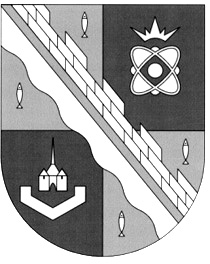                            администрация МУНИЦИПАЛЬНОГО ОБРАЗОВАНИЯ                                             СОСНОВОБОРСКИЙ ГОРОДСКОЙ ОКРУГ  ЛЕНИНГРАДСКОЙ ОБЛАСТИ                             постановление                                                        от 17/09/2021 № 1951О внесении изменений в постановление администрацииСосновоборского городского округа от 23.03.2021 № 554«Об утверждении Правил использования водных объектов общего пользования, расположенных на территории муниципального образования Сосновоборский городской округ Ленинградской области, для личных и бытовых нужд»  Руководствуясь Федеральным законом от 06.10.2003 года № 131 «Об общих принципах организации местного самоуправления в Российской Федерации», Водным кодексом Российской Федерации от 03.06.2006 года № 74-ФЗ, постановлением Правительства Ленинградской области от 29.12.2007 года № 352 «Об утверждении Правил охраны жизни людей на водных объектах в Ленинградской области», постановлением Правительства Ленинградской области от 08.10 2007 г. N 250 «Об утверждении Правил пользования водными объектами, расположенными на территории Ленинградской области, для плавания на маломерных судах», в целях  приведения муниципальных правовых актов в соответствие с федеральным законодательством и осуществления мероприятий по обеспечению безопасности людей, охране их жизни и здоровья на водных объектах на территории муниципального  образования  Сосновоборский городской округ Ленинградской области, администрация Сосновоборского городского округа п о с т а н о в л я е т:1. Внести изменения в постановление администрации Сосновоборского городского округа от 23.03.2021 № 554 «Об утверждении Правил использования водных объектов общего пользования, расположенных на территории муниципального образования Сосновоборский городской округ Ленинградской области, для личных и бытовых нужд»: 1.1. Изложить Правила использования водных объектов общего пользования, расположенных на территории муниципального образования Сосновоборский городской округ Ленинградской области, для личных и бытовых нужд, в новой редакции (Приложение).2. Общему отделу администрации (Смолкина М.С.) обнародовать настоящее постановление на электронном сайте городской газеты «Маяк».3. Отделу по связям с общественностью (пресс-центр) комитета по общественной безопасности и информации администрации (Бастина Е.А.) разместить настоящее постановление на официальном сайте Сосновоборского городского округа.4.  Настоящее постановление вступает в силу со дня официального обнародования. 5. Контроль за исполнением постановления возложить на заместителя главы администрации по безопасности, правопорядку и организационным вопросам Колгана А.ВПервый заместитель главы администрацииСосновоборского городского округа                                                                          С.Г. ЛютиковИсп. Костромина Т.В, ЯЕ                                                                                                                                                                           ПРИЛОЖЕНИЕк постановлению администрацииСосновоборского городского округа        от 17/09/2021 № 1951Правилаиспользования водных объектов общего пользования, расположенных натерритории муниципального образования Сосновоборский городской округЛенинградской области, для личных и бытовых нужд1. Общие положения1.1 Правила использования водных объектов общего пользования, расположенных на территории Сосновоборского городского округа, для личных и бытовых нужд (далее - Правила) разработаны в соответствии с Федеральным законом от 6 октября 2003 года N 131-ФЗ "Об общих принципах организации местного самоуправления в Российской Федерации", Водным кодексом Российской Федерации от 3 июня 2006 года N 74-ФЗ, постановлением Правительства Ленинградской области от 29 декабря 2007 года N 352 "Об утверждении Правил охраны жизни людей на воде в Ленинградской области", постановлением Правительства Ленинградской области от 8 октября 2007 года N 250 "Об утверждении правил пользования водными объектами, расположенными на территории Ленинградской области, для плавания на маломерных судах" и обязательны для всех физических и юридических лиц на территории муниципального образования Сосновоборского городского округа Ленинградской области (далее – муниципальное образование).1.2. Настоящие Правила определяют требования, предъявляемые к забору (изъятию) водных ресурсов для целей питьевого и хозяйственно-бытового водоснабжения, купания, использования маломерных судов, водных мотоциклов (гидроциклов) и других технических средств, предназначенных для отдыха на водных объектах, водопою и обязательны для населения и организаций любой формы собственности на территории муниципального образования Сосновоборский городской округ Ленинградской области.1.3. Основные понятия, используемые в настоящих Правилах:- водный объект - природный или искусственный водоем, водоток либо иной объект, постоянное или временное сосредоточение вод в котором имеет характерные формы и признаки водного режима;- личные и бытовые нужды - использование водных объектов общего пользования, расположенных на территории Всеволожского муниципального района Ленинградской области в рекреационных целях (отдых, туризм, спорт) и в хозяйственно-бытовых целях;- водные ресурсы - поверхностные и подземные воды, которые находятся в водных объектах и используются или могут быть использованы;- водопользователь - физическое или юридическое лицо, которым предоставлено право пользования водным объектом;- водопотребление - потребление воды из систем водоснабжения;- водоснабжение - подача поверхностных или подземных вод потребителям в требуемом количестве и в соответствии с целевыми показателями качества воды в водных объектах;- использование водных объектов (водопользование) - использование различными способами водных объектов для удовлетворения потребностей муниципальных образований, физических лиц, юридических лиц;- дренажные воды - воды, отвод которых осуществляется дренажными сооружениями для сброса в водные объекты;- пляж - участок побережья естественного или искусственного водоема с прибрежными водами, санкционированный в соответствии с законодательством для массового отдыха людей на водном объекте и состоящий на учете в территориальном органе Государственной инспекции по маломерным судам МЧС России по Ленинградской области;- владелец пляжа - физическое или юридическое лицо, орган местного самоуправления, которому принадлежит право пользования пляжем;- маломерное судно - судно, длина которого не должна превышать двадцать метров и общее количество людей на котором не должно превышать двенадцать;- отдельная спортивная зона - участок акватории водоема, отведенный на расстоянии не ближе 100 метров от установленных границ мест купания людей и оборудуемый специальными знаками обозначения их границ, а также предупреждающими знаками об опасности купания в этих зонах.1.4. Поверхностными водными объектами являются водотоки (реки, ручьи, каналы), водоемы (озера, пруды, обводненные карьеры, водохранилища), болота, природные выходы подземных вод (родники, ключи и т.п.).Сооружения, которые осуществляют отвод дренажных вод и сбрасывают их в водные объекты, не являются водными объектами. 1.5. Поверхностные водные объекты, находящиеся в государственной или муниципальной собственности, являются водными объектами общего пользования, то есть общедоступными водными объектами, если иное не предусмотрено действующим законодательством. 1.6. Каждый гражданин вправе иметь доступ к водным объектам общего пользования и бесплатно использовать их для личных и бытовых нужд, если иное не предусмотрено действующими нормативно-правовыми актами. 1.7. Использование водных объектов общего пользования осуществляется в соответствии с правилами охраны жизни людей на водных объектах, утверждаемыми в порядке, определяемом уполномоченным федеральным органом исполнительной власти, а также исходя из устанавливаемых органами местного самоуправления правил использования водных объектов для личных и бытовых нужд.1.8. На водных объектах общего пользования могут быть запрещены забор (изъятие) водных ресурсов для целей питьевого и хозяйственно-бытового водоснабжения, купание, использование маломерных судов, водных мотоциклов и других технических средств, предназначенных для отдыха на водных объектах, водопой, а также установлены иные запреты в случаях, предусмотренных законодательством Российской Федерации и законодательством субъектов Российской Федерации.1.9. Ограничение, приостановление или запрещение использования водных объектов для купания, массового отдыха, плавания на маломерных судах или других рекреационных целей осуществляются в случаях и в порядке, установленных действующим законодательством, с обязательным извещением населения через средства массовой информации, с помощью специальных информационных знаков или иными способами.1.10. Полоса земли вдоль береговой линии (границы водного объекта) водного объекта общего пользования (береговая полоса) предназначается для общего пользования. Ширина береговой полосы водных объектов общего пользования составляет двадцать метров, за исключением береговой полосы рек и ручьев, протяженность которых от истока до устья не более чем десять километров. Ширина береговой полосы рек и ручьев, протяженность которых от истока до устья не более чем десять километров, составляет пять метров. 1.11. Береговая полоса болот, ледников, снежников, природных выходов подземных вод (родников, гейзеров) и иных предусмотренных федеральными законами водных объектов не определяется.1.12. Каждый гражданин вправе пользоваться (без использования механических транспортных средств) береговой полосой поверхностных водных объектов общего пользования для передвижения и пребывания около них, в том числе для осуществления любительского и спортивного рыболовства и причаливания плавучих средств. Полномочия органов местного самоуправления в области использования водных объектов2.1. К полномочиям муниципального образования Сосновоборский городской округ Ленинградской области в отношении водных объектов, находящихся на территории, относятся:- владение, пользование и распоряжение водными объектами (в случае передачи таковых в муниципальную собственность в соответствии с действующим законодательством), находящимися на территории муниципального образования;- установление настоящих Правил использования водных объектов общего пользования, расположенных на территории муниципального образования,  для личных и бытовых нужд;- обеспечение свободного доступа граждан к поверхностным водным объектам общего пользования и их береговым полосам, - информирование населения об ограничениях водопользования на водных объектах общего пользования, - осуществление мероприятий по обеспечению безопасности людей на водных объектах, охране их жизни и здоровья;- осуществление мероприятий по предотвращению негативного воздействия вод и ликвидации его последствий в отношении водных объектов, находящихся в муниципального образования;- осуществление мер по охране водных объектов;- установление мест для массового отдыха населения на водных объектах (включая пляжи) в соответствии с действующим законодательством, на водных объектах общего пользования, расположенных на территории  муниципального образования;- запрещение купания в необорудованных местах на водных объектах общего пользования, расположенных на территории муниципального образования;-. запрещение использования водных мотоциклов (гидроциклов), быстроходных прогулочных судов и спортивных катеров на водных объектах вне границ отдельных спортивных зон, расположенных на территории муниципального образования;- ограничение, приостановление или запрещение использования водных объектов для плавания на маломерных судах в порядке, установленном законодательством, с оповещением населения через средства массовой информации и посредством специальных информационных знаков, установленных вдоль берегов водных объектов, или иным способом;-  установление сроков купального сезона;-  предоставление гражданам информации о порядке использования водных объектов общего пользования, расположенных на территории муниципального образования;- обустройство мест массового отдыха населения на водных объектах и осуществление мероприятий по обеспечению безопасности людей, охране их жизни и здоровья.2.2. Водопользование на водных объектах общего пользования может быть ограниченно в случаях угрозы причинения вреда жизни или здоровью человека, возникновения радиационной аварии или иных чрезвычайных ситуаций природного или техногенного характера, причинения вреда окружающей среде, в иных случаях, предусмотренных действующим законодательством.3. Порядок использования водных объектов общего пользования для личных и бытовых нужд3.1. Для целей питьевого и хозяйственно-бытового водоснабжения используются водные объекты общего пользования, защищенные от загрязнения и засорения, пригодность которых для указанных целей определяется на основании санитарно-эпидемиологических заключений в соответствии с Федеральным законом от 30.03.1999 № 52-ФЗ «О санитарно - эпидемиологическом благополучии населения».3.2. Перечень водоемов для массового отдыха и/или купания регулируется ежегодными нормативно-правовыми актами муниципального образования. 3.3. Места для организации пляжей и других рекреационных целей на водном объекте устанавливаются органами муниципального образования, в соответствии с действующим законодательством и  согласовывается с территориальным органом Государственной инспекции по маломерным судам МЧС России  по Ленинградской области. 3.4. Купание в водных объектах общего пользования разрешается только в строго установленных местах, выбор которых производится в соответствии с гигиеническими требованиями к зонам рекреации и оборудованных в соответствии с требованиями раздела 5 настоящих Правил.3.5. Запрещается купание в необорудованных для купания водных объектах, и/или вода в которых не соответствует санитарным нормам.3.6. Забор (изъятие) водных ресурсов для тушения пожаров допускается из любых водных объектов без какого-либо разрешения, бесплатно и в необходимом для ликвидации пожаров количестве.Использование водных объектов, предназначенных для обеспечения пожарной безопасности, для иных целей запрещается.3.7. Размещение причалов, судоподъемных и судоремонтных сооружений на водных объектах на территории муниципального образования осуществляется в соответствии с действующим законодательством.3.8. Проведение строительных, дноуглубительных, взрывных, буровых и других работ, связанных с изменением дна и берегов водных объектов общего пользования осуществляется в соответствии с требованиями градостроительного законодательства и законодательства в области охраны окружающей среды.3.9. Проектирование, размещение, строительство, реконструкция, ввод в эксплуатацию зданий, строений, сооружений для рекреационных целей, в том числе для обустройства пляжей, осуществляется в соответствии с Водным кодексом и законодательством о градостроительной деятельности.3.10. Использование водных объектов общего пользования для плавания на маломерных судах и других технических средствах, эксплуатация баз (сооружений) для стоянок допускается с соблюдением требований Правил пользования водными объектами, расположенными на территории Ленинградской области, для плавания на маломерных судах, утвержденных постановлением Правительства Ленинградской области от 08.10.2007 № 250.3.11. Использование водных мотоциклов (гидроциклов), быстроходных прогулочных судов и спортивных катеров на водных объектах разрешается только в отдельных спортивных зонах, определяемых настоящими Правилами использования водных объектов для личных и бытовых нужд.Спортивные зоны:- акватория Финского залива на расстоянии не ближе 100 метров от установленных границ мест купания людей;- река Коваши на всем протяжении;- озеро Калищенское;- карьер Новокалищенский.3.12. Проведение на водных объектах муниципального образования соревнований (регат), водных праздников, экскурсий и других массовых мероприятий, допускается с соблюдением требований настоящих Правил, а также с учетом Правил охраны жизни людей на водных объектах в Ленинградской области, утвержденных Постановлением Правительства Ленинградской области от 29.12.2007 № 352, по согласованию с территориальным органом Государственной инспекции по маломерным судам МЧС России по Ленинградской области и администрацией муниципального образования.3.13. Купание и водопой домашних животных осуществляется в местах, удаленных от зон массового отдыха на расстояние не менее 500 метров ниже по течению, и вне зоны санитарной охраны водозаборных сооружений.3.14. Разрешается использование водных объектов общего пользования для полива садовых, огородных, дачных участков, для ведения личного подсобного хозяйства при условии соблюдения требований охраны водных объектов в соответствии действующим законодательством.3.15. Выход или пребывание людей, выезд транспорта на ледовое покрытие водных объектов в период становления ледового покрытия или его разрушения регулируется отдельными ежегодными нормативно-правовыми актами муниципального образования.4. Запреты, установленные при использовании водных объектовЮридические и физические лица при использовании водных объектов общего пользования должны соблюдать режим использования водоохранных зон и прибрежных защитных полос водных объектов, ширина которых в зависимости от их протяженности установлена Водным кодексом Российской Федерации.1. В границах водоохранных зон запрещаются:1.1. использование сточных вод в целях регулирования плодородия почв;1.2. размещение кладбищ, скотомогильников, объектов размещения отходов производства и потребления, химических, взрывчатых, токсичных, отравляющих и ядовитых веществ, пунктов захоронения радиоактивных отходов;1.3. осуществление авиационных мер по борьбе с вредными организмами;1.4. движение и стоянка транспортных средств (кроме специальных транспортных средств), за исключением их движения по дорогам и стоянки на дорогах и в специально оборудованных местах, имеющих твердое покрытие;1.5. строительство и реконструкция автозаправочных станций, складов горюче-смазочных материалов (за исключением случаев, если автозаправочные станции, склады горюче-смазочных материалов размещены на территориях портов, инфраструктуры внутренних водных путей, в том числе баз (сооружений) для стоянки маломерных судов, объектов органов федеральной службы безопасности), станций технического обслуживания, используемых для технического осмотра и ремонта транспортных средств, осуществление мойки транспортных средств;1.6. хранение пестицидов и агрохимикатов (за исключением хранения агрохимикатов в специализированных хранилищах на территориях морских портов за пределами границ прибрежных защитных полос), применение пестицидов и агрохимикатов;1.7. сброс сточных, в том числе дренажных, вод;1.8. разведка и добыча общераспространенных полезных ископаемых (за исключением случаев, если разведка и добыча общераспространенных полезных ископаемых осуществляются пользователями недр, осуществляющими разведку и добычу иных видов полезных ископаемых, в границах предоставленных им в соответствии с законодательством Российской Федерации о недрах горных отводов и (или) геологических отводов на основании утвержденного технического проекта в соответствии со статьей 19.1 Закона Российской Федерации от 21 февраля 1992 года N 2395-1 "О недрах".2. При использовании водных объектов общего пользования, в том числе береговой полосы водного объекта, устанавливаются следующие запреты: 2.1. Не допускается сбрасывать в водные объекты, на поверхность ледяного покрова и водосборную территорию пульпу, снег, кубовые осадки и другие отходы и мусор, формирующиеся на территории населенных мест и производственных площадок.2.2. Не допускается осуществлять молевой сплав леса, а также сплав древесины в пучках и кошелях без судовой тяги на водных объектах, используемых населением для питьевых, хозяйственно-бытовых и рекреационных целей.2.3. Не допускается производить мойку автотранспортных средств и других механизмов в водных объектах и на их берегах, а также проводить работы, которые могут явиться источником загрязнения вод.2.4. Не допускаются утечки от нефте- и продуктопроводов, нефтепромыслов, а также сброс мусора, неочищенных сточных, подсланевых, балластных вод и утечки других веществ с плавучих средств водного транспорта.2.5. Проведение на водном объекте работ, в результате которых образуются твердые взвешенные частицы, допускается только в соответствии с требованиями законодательства Российской Федерации.2.6. Меры по предотвращению загрязнения водных объектов вследствие аварий и иных чрезвычайных ситуаций и по ликвидации их последствий определяются законодательством Российской Федерации.2.7. Содержание радиоактивных веществ, пестицидов, агрохимикатов и других опасных для здоровья человека веществ и соединений в водных объектах не должно превышать соответственно предельно допустимые уровни естественного радиационного фона, характерные для отдельных водных объектов, и иные установленные в соответствии с законодательством Российской Федерации нормативы.2.8. Захоронение в морях или их отдельных частях донного грунта допускается в соответствии с международными договорами Российской Федерации и законодательством Российской Федерации.2.9. Запрещается сброс в водные объекты и захоронение в них отходов производства и потребления, в том числе выведенных из эксплуатации судов и иных плавучих средств (их частей и механизмов).2.10. Запрещается захоронение в водных объектах ядерных материалов, радиоактивных веществ.2.11. Запрещается сброс в водные объекты сточных вод, содержание в которых радиоактивных веществ, пестицидов, агрохимикатов и других опасных для здоровья человека веществ и соединений превышает нормативы допустимого воздействия на водные объекты.2.12. Запрещается на водных объектах проведение на основе ядерных и иных видов промышленных технологий взрывных работ, при которых выделяются радиоактивные и (или) токсичные вещества.Требования к оборудованию пляжей и меры по обеспечению безопасности населения на пляжах5.1. Места для организации пляжей и других рекреационных целей на водном объекте устанавливаются органами местного самоуправления по согласованию со специально уполномоченными федеральными органами исполнительной власти в соответствии с действующим законодательством.5.2. Оборудование и содержание пляжа осуществляется владельцем пляжа за счёт собственных средств.5.3. Владельцем пляжа до начала купального сезона должно быть организовано водолазное обследование и очистка дна участка акватории, отведенного для купания, на глубине до двух метров в границах заплыва и его ежегодное техническое освидетельствование территориальным органом Государственной инспекции по маломерным судам МЧС России по Ленинградской области на пригодность к эксплуатации.5.4. Открытие и эксплуатация пляжа без разрешения на его пользование, выданного территориальным органом Государственной инспекции по маломерным судам МЧС России по Ленинградской области, запрещается.5.5. На территории пляжа на период купального сезона владельцы пляжей организуют развертывание спасательных постов с необходимыми плавательными средствами, оборудованием, снаряжением, обеспечивают дежурство спасателей и медицинского персонала для предупреждения несчастных случаев с людьми и оказания помощи терпящим бедствие на водных объектах.5.6. Спасатели должны пройти обязательный курс обучения по спасанию на водных объектах и иметь удостоверение спасателя Российской Федерации.5.7. Границы участка акватории водного объекта, отведенного для купания, обозначаются буйками яркой окраски, расположенными на расстоянии 20-30 метров один от другого и до 25 метров от мест с глубиной 1,3 метра. Запрещается размещать границы заплыва в зонах судового хода.5.8. На пляжах отводятся участки акватории для купания детей и не умеющих плавать с глубинами не более 1,2 метра. Такие участки обозначаются линией поплавков.5.9. На пляжах устанавливаются стенды, на которых размещается информация, содержащая извлечения из настоящих Правил, материалы по профилактике несчастных случаев на водных объектах, данные о температуре воды и воздуха. 5.10. Пляжи обеспечиваются лежаками, тентами, зонтами для защиты от солнечных лучей в зависимости от площади пляжа, урнами, контейнерами для сбора мусора владельцем пляжа.5.11. Обучение людей плаванию должно проводиться в специально отведенных местах пляжа.Эксплуатация пляжей в лагерях отдыха детей без инструкторов по плаванию, на которых возлагается ответственность за безопасность детей  и методическое руководство по обучению их плаванию, запрещается. 5.12. На пляжах запрещается:- купаться в местах, где выставлены щиты (аншлаги) с предупреждающими и запрещающими знаками и надписями;- заплывать за буйки, обозначающие отведенные для купания участки акватории водного объекта;- подплывать к моторным, парусным судам, весельным лодкам и другим плавательным средствам;- прыгать в воду с не предназначенных для этих целей сооружений;- загрязнять и засорять водные объекты и берега;- употреблять спиртные напитки;- устраивать водопой и купание собак и других животных;- подавать сигналы ложной тревоги, в том числе о гибели людей;- плавать на плавающих предметах, не предназначенных для этих целей;- оставлять на берегу, в гардеробах и раздевалках бумагу, банки, стекло и другой мусор;- играть с мячом и в спортивные игры в не отведенных для этих целей местах;- размещать на территории пляжа в границах заплыва пункты проката маломерных судов, гидроциклов и других плавательных средств.5.13. Движение плавательных средств на участке акватории водного объекта, отведённого для купания, запрещается.Ответственность за нарушение настоящих Правил6.1. Использование водных объектов общего пользования с нарушением требований настоящих Правил влечёт ответственность в соответствии с законодательством Российской Федерации.6.2. Привлечение к ответственности за нарушение Правил не освобождает виновных лиц от обязанности устранить допущенное нарушение и возместить причиненный ими вред.